โครงการตรวจคัดกรองการมองเห็น แก้ปัญหาโรคตาในผู้สูงอายุวัตถุประสงค์1. เพื่อตรวจสุขภาพสายตาแก่ผู้สูงอายุและตรวจคัดกรองโรคทางสายตา2. เพื่อให้ผู้ที่มีความจำเป็นต้องได้รับการเปลี่ยนเลนส์ตาได้รับการคัดกรองและนำส่งเข้ารับการผ่าตัดในกรณีที่ตรวจพบโรคต้อกระจก 3. เพื่อลดภาวะแทรกซ้อนที่เกี่ยวกับโรคต้อกระจก และลดความพิการทางสายตากลุ่มเป้าหมาย ผู้สูงอายุในเขตพื้นที่ตำบลโพนทอง จำนวน 350 คน กิจกรรม - ตรวจคัดกรองสายตาผู้สูงอายุ ที่มีปัญหาทางสายตา - ให้คำปรึกษาเกี่ยวกับเกี่ยวกับปัญหาสุขภาพสายตา - นำผลการประเมินของแพทย์หรือเจ้าหน้าที่ มาดำเนินการแก้ไขปัญหาสายตาให้แก่ผู้สูงอายุ โดยส่งต่อผู้ที่ตรวจพบต้อกระจก ให้ได้รับการรักษาลอกต้อกระจกอย่างทั่วถึง 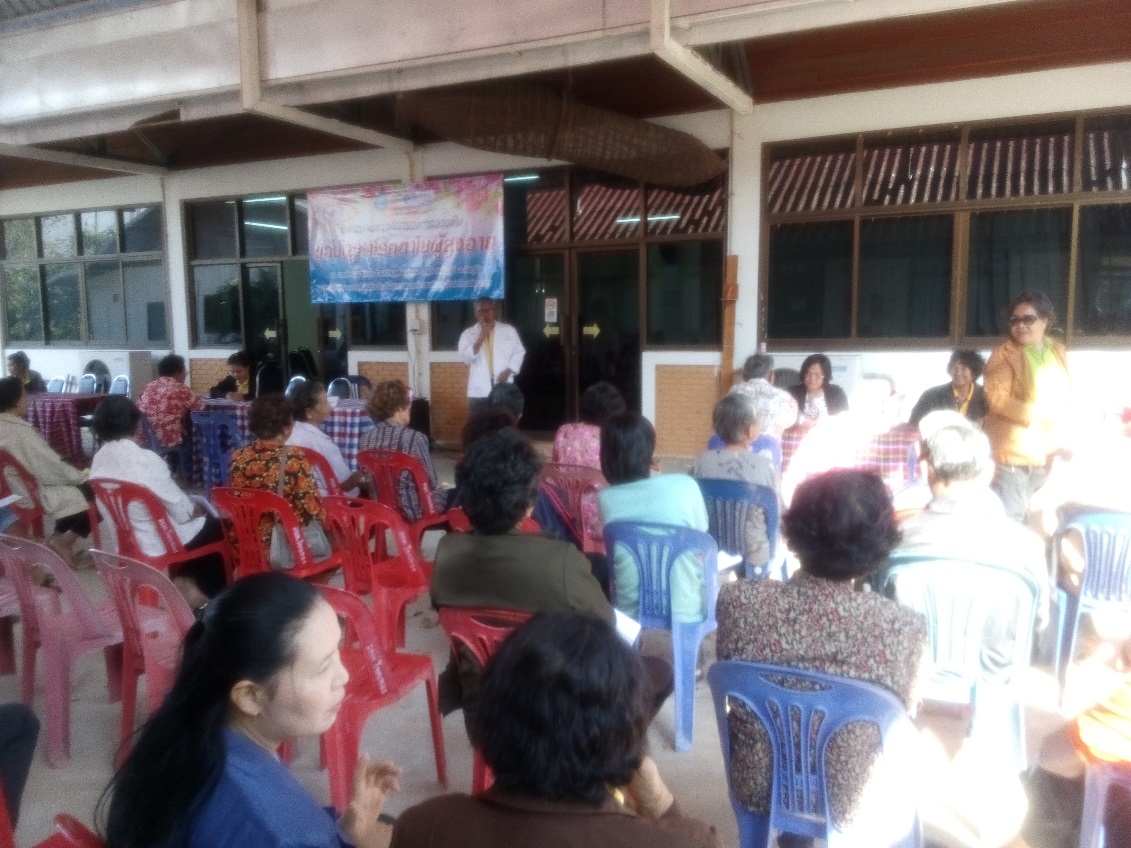 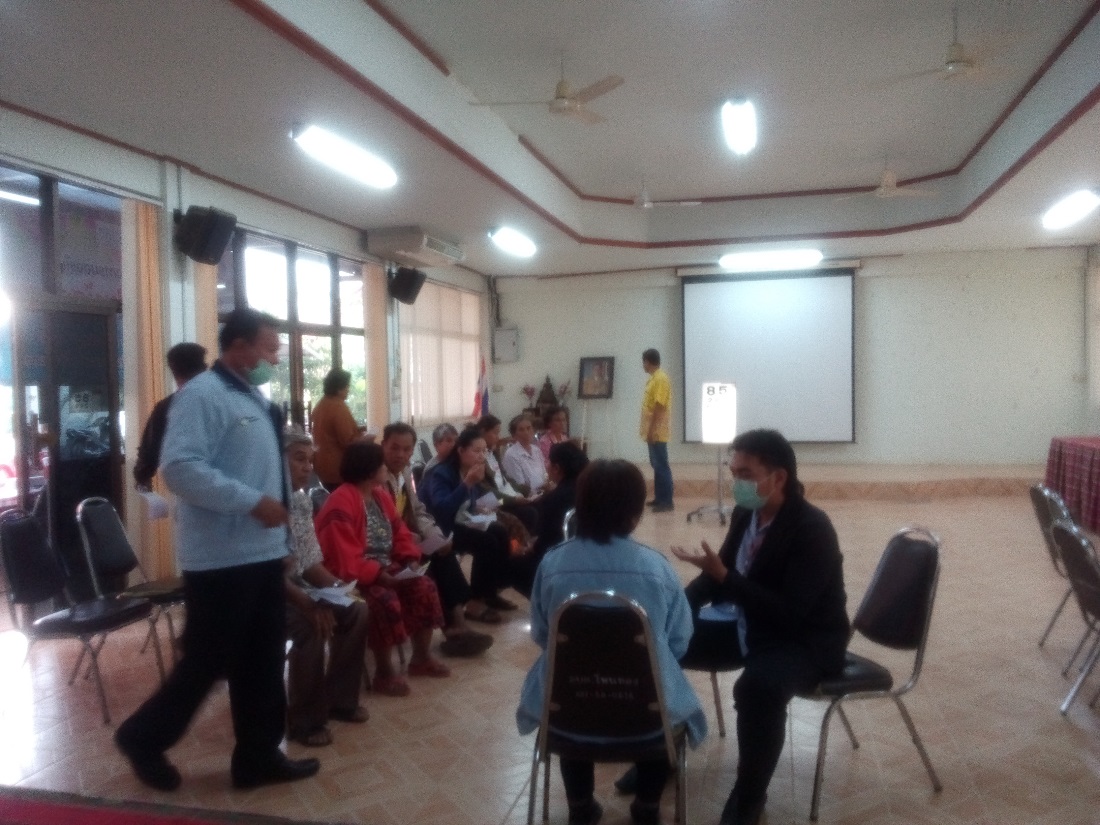 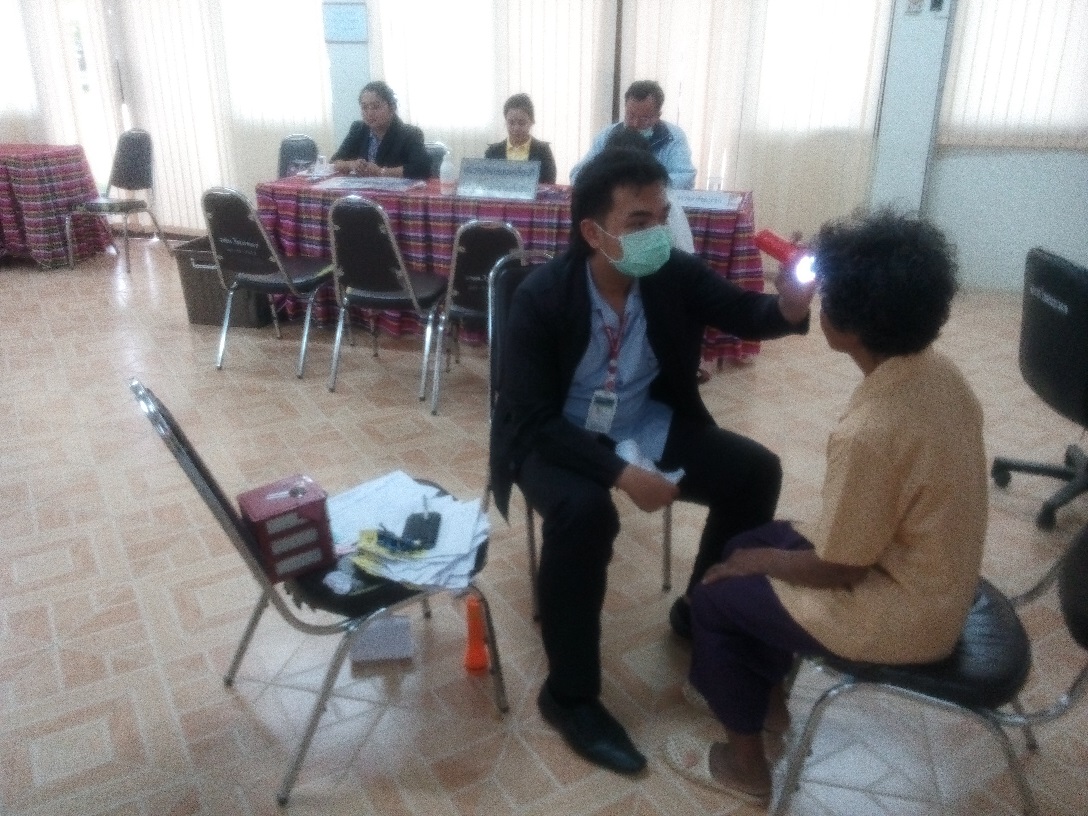 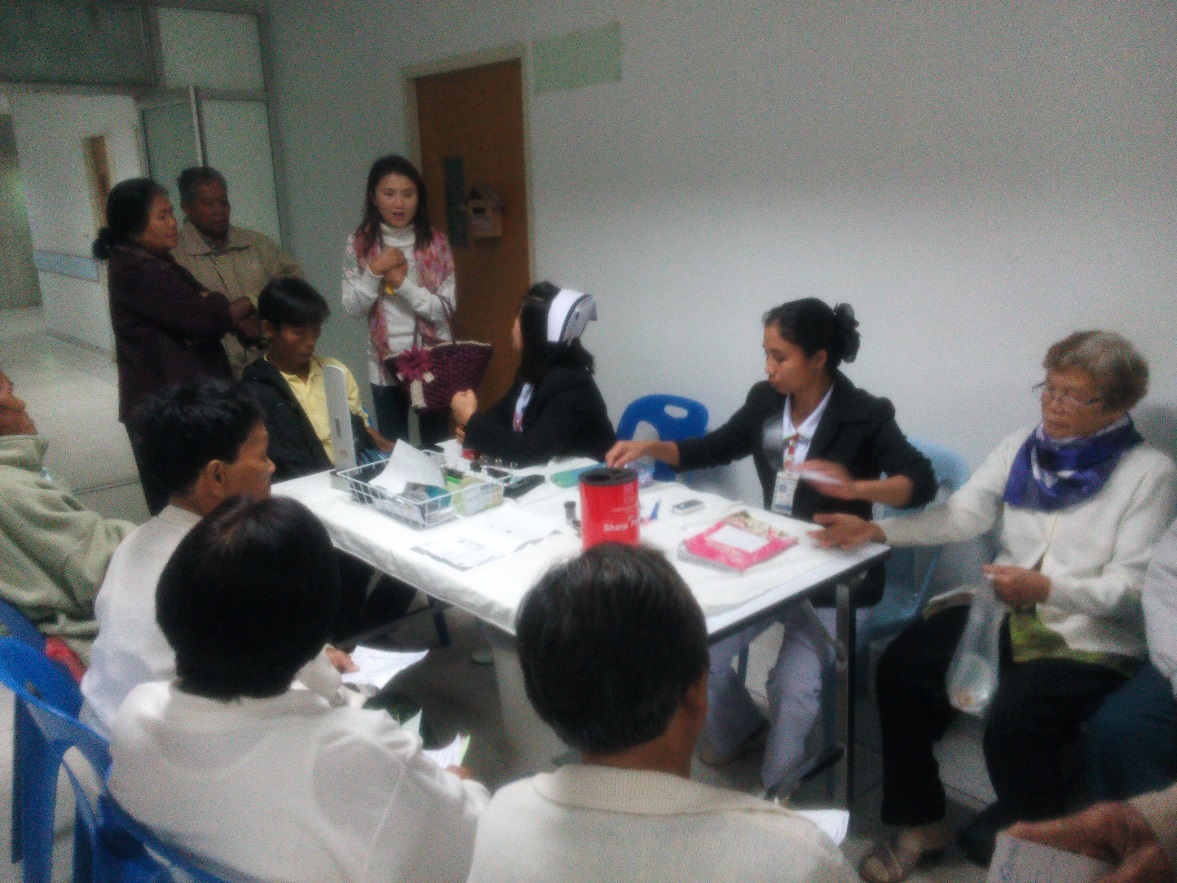 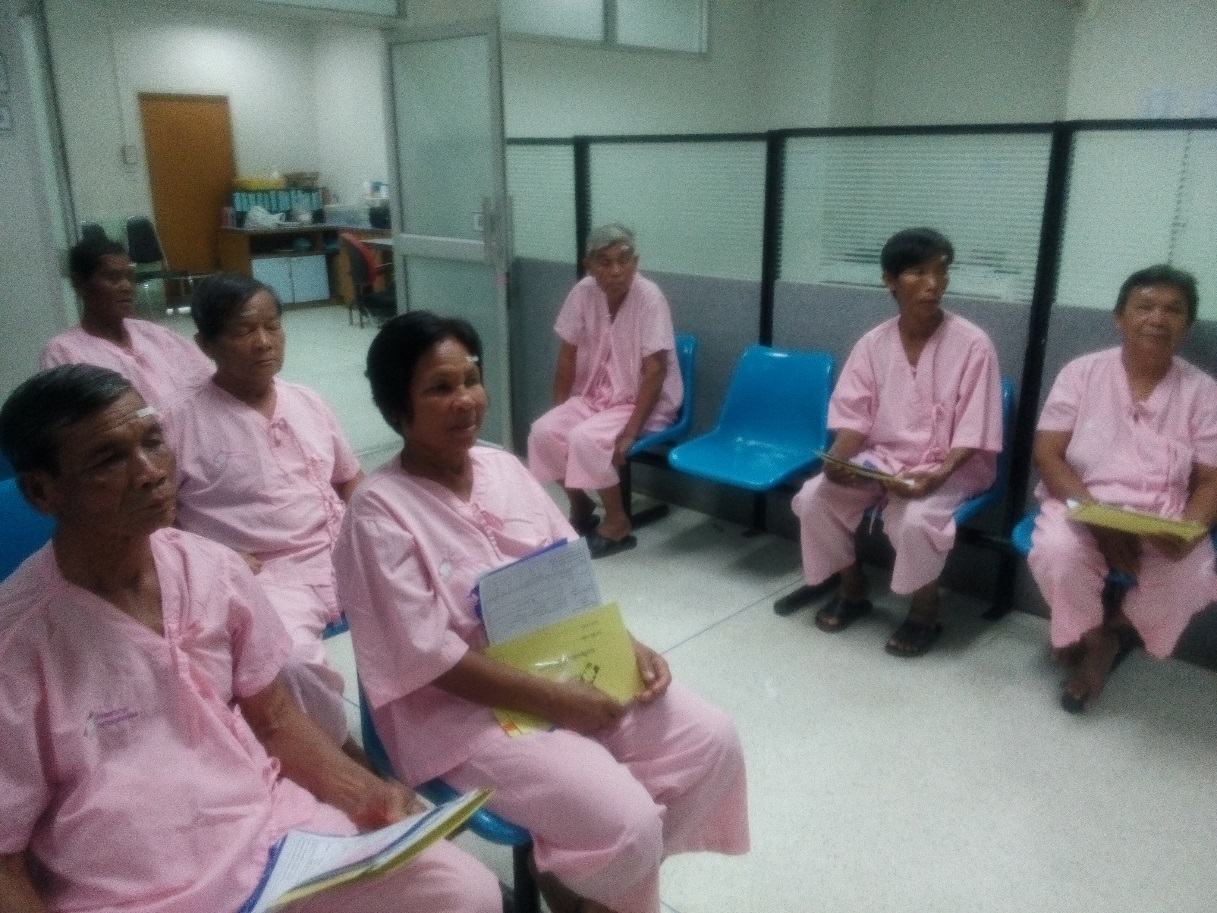 